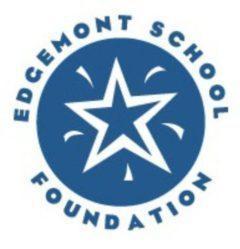 Edgemont School FoundationMicro Grant ApplicationYour name:School(s):Curriculum Area:Budget (please include material lists and/or pricing if requesting multiple items):Describe your mini grant and its objective/attributes:Which department(s)/grade level(s)/class(es) will be impacted by this grant?Why is this project important to the District and School Foundation's mission and education of its children?Due to the nature of mini grants as a one-time initiative, we are not requiring a post-grant evaluation (but we may inquire as to the efficacy of this grant at a later date).***All applications need prior approval by your respective school’s principal, and if relevant, the technology specialist.***